IF PATIENT IS A MINOR:PARENT/LEGAL GUARDIAN NAME:_________________________ _ __SSN#:_______________DOB:_______ ____PHONE:_________________ADDRESS:_______________________________________________________________________________________________________________Insurance and Authorization(Please read and sign below)I hereby authorize Florida Joint & Spine Institute, P.A. to furnish information to insurance carriers concerning my illness and treatments and understand that I am responsible for any amount not covered by insurance. I authorize any holder of medical or other information about me to release to the social security administration and health care financing administration or its intermediaries or carriers, or to the billing agent of this Physician or supplier. I permit a copy of this authorization to be used in place of the original, and this as a direct assignment of my rights and benefits under the applicable insurance policy to Florida Joint & Spine Institute, P.A. Payment is expected at the time professional services are rendered. We will wait up to sixty (60) days for payment from your insurance company. If the insurance company has not paid within sixty (60) days, we will expect the balance in full from you at that time. We accept cash, check, Visa, Mastercard, American Express, Discover, and Care Credit. In the event that any litigation is required to collect the sums due from you under this agreement, Florida Joint & Spine Institute, P.A. shall be entitled to recover from you, all its legal costs and expenses, including reasonable attorney fees, before trial, at trial and in any appellate proceedings. In the event that the account is delinquent, all collection agency fees will be the responsibility of the guarantor. I authorize Medicare crossover secondary insurance payments to the provider who accepts assignment (medigap). I hereby authorize payment directly to the named doctor of the group insurance benefits otherwise payable to me. I understand that I am responsible for all costs of treatment, and authorize release of any information relating to this claim. I have read and stated financial policy of Florida Joint & Spine Institute, P.A. and agree to abide by the terms as stated above.Your signature acknowledges that you have read and understand the Terms and Conditions set by Florida Joint & Spine Institute, P.A._________________________________________________________      		   «ApptDate»Patient Signature				         	                		   DateAUTHORIZATION TO RELEASE OR USE INFORMATION FOR TREATMENT, PAYMENT,OR HEALTH CARE OPERATIONSI hereby authorize the release or use of my individually identifiable health information and medical record information by Florida Joint & Spine Institute, P.A. in order to carry out treatment, payment or health care operations. You are encouraged to review The Practice’s Notice of Privacy Practices for a more complete and detailed description of the potential release and use of such information, and have the right to review such Notice prior to signing this form. You retain the right to request that we further restrict how your protected health information is released or used to carry out treatment, payment, or health care operations. However, Florida Joint & Spine Institute, P.A. is not required to agree to such restrictions. I understand that I may revoke this consent in writing, except to the extent that the organization has already taken action in reliance thereon. I also understand that by refusing to sign this consent or revoking this consent, this organization may refuse to treat me as permitted by Section 164.506 of the Code of Federal Regulations.I further understand that Florida Joint & Spine Institute, P.A. reserves the right to change their Notice and Practices and prior to implementation, in accordance with Section 164.520 of the Code of Federal Regulations. Should Florida Joint & Spine Institute, P.A. change their Notice, they will send a copy of any revised notice to the address I’ve provided (whether U.S. mail or, if I agree, email).I, «PatientFullName», consent to receiving emails, texts, (SMS), auto-dialed and/or artificial or pre-recorded message to my cellular phone or to any telephone number or email provided by me to Florida Joint & Spine Institute or its affiliates and their agents including, without limitation, any account management companies and independent contractors including debt collectors. I understand that consenting to the above is not required before I receive service from Florida Joint & Spine Institute. RESTRICTIONS:  I wish to have the following restrictions to the use or disclosure of my health information: _________________________________________________________________________________________________RELEASE OF INFORMATION:  I hereby authorize Florida Joint & Spine Institute, P.A. to release information regarding my treatment to the following individual(s): ______________________________________________________________________________________________________ I do NOT give my permission to Florida Joint & Spine Institute, P.A. to leave ANY medical information related to my treatment to anyone other than myself.MESSAGES:  I hereby authorize Florida Joint & Spine Institute, P.A. to leave messages regarding office visits and appointment confirmations, as well as any other medical information related to my treatment at the following phone number(s):I understand it is my responsibility to notify the practice in writing of any changes to the above information. I have read and understand the terms of this consent. «PatientFullName»			__			  _____________________________Printed Name								Social Security Number___________________________________________      			______________________________________Patient/Authorized Representative Signature			                	Relationship to Patient«ApptDate»DateFOR OFFICE USE ONLY[  ] Consent received by ___________________ on _______________________.[  ] Consent refused by patient, and treatment refused as permitted.[  ] Consent added to the patient’s medical record on __________________.Florida Joint & Spine Institute, P.A.Financial PolicyThank you for choosing Florida Joint & Spine Institute, P.A. as your health care provider. We are committed to the success of your treatment. The medical services provided by our office are services you have elected to receive which imply a financial responsibility on your part. Medicare:  We are a participating Medicare Part B provider. Patients are responsible for 20% co-insurance and their annual deductible. Co-Payments & Deductibles:  All co-payments and deductibles must be paid in full at time of service. This arrangement is part of your contract with your insurance company. Patients who are unable to make their co-payment or deductible will not be seen and will need to reschedule their appointment. Self-Pay:  All new patients without proof of insurance will be required to pay a deposit at time of service in the amount of $400. All new fracture patients will be required to pay $650 at time of service. For all follow-up appointments the patient will be required to pay $250 at time of service. Patients scheduled for injections and other office procedures may be required to pay additional amounts at time of service. PATIENTS SHOULD BE AWARE THIS IS ONLY A DEPOSIT! THE TOTAL CHARGES MAY BE MORE OR LESS THAN THE INITIAL DEPOSIT COLLECTED.Non-Participating Insurance Plans:  As a service to our patients, we will file your claim with your insurance company. If however, we are not a participating provider with your insurance plan you will be responsible for any balance owed after the claim has been processed. Referrals:  If your insurance plan requires a referral from your primary care physician, it is your responsibility to obtain the written referral prior to scheduling an appointment. If a referral is not obtained prior to your appointment, the appointment will be cancelled until a referral is provided. Worker’s Compensation:  Any injury on the job must be reported to the patient’s employer prior to scheduling an appointment. The initial appointment must be scheduled by the worker’s compensation adjustor. Cancelled or rescheduled appointments must be handled through the patient’s adjustor. Florida Joint & Spine will not be responsible for cancelling or rescheduling appointments without a phone call from the adjustor. Motor Vehicle Accidents (MVA):  Because Florida is a “no fault” state, the patient will be responsible for providing our office with the following information prior to scheduling an appointment: patient’s auto insurance information, claim adjustor’s name and contact number, claim number, date of accident, and health insurance information. Prior to scheduling your appointment, our office will contact your insurance company to verify benefits. As of January 1, 2013, Florida law states that if you are injured in an accident you are required to obtain medical treatment within 14 days or there is NO PIP COVERAGE FOR ANY MEDICAL BENEFITS! If not treated within 14 days of accident, the patient will be required to pay a $750 deposit. Additionally, patients who do not have proof of health insurance will be required to pay $400 for the first visit and $250 for each follow up visit. Collections: Patients sent to collections will be assessed a 25% fee which shall be added to their account balanceMinors:  Minors will not be treated without a parent/guardian present. In matters of child custody, Florida Joint & Spine will bill the insurance carrier for the parent signing the consent forms. The parent signing the consent for services will be responsible for any outstanding balance, unless a court order is provided stating otherwise. Form Completion:  Patients should allow 7-10 business days for the completion of all forms. The following fees apply to all forms: FMLA (Family Medical Leave) = $30, All other forms 1 page or less = $15, All other forms 2 pages or more = $35. Forms will not be completed without pre-payment. Patient is responsible for all fees!Surgery Pre-Payment:  Patients are required to pay their portion of surgical fees two (2) days prior to surgery. Patients unable to pay will have their surgery rescheduled. If the patient does not notify the office more than 48 hours in advance, regarding their payment, a $200 cancellation fee will apply and must be paid prior to rescheduling the surgery. CareCredit:  CareCredit is a dedicated resource available to our patients for use when paying for procedures not covered by insurance. CareCredit offers a 6 month no interest plan for amounts above $200. For more information, please contact one of our office staff or call 1-800-365-8295. You may also apply online at www.carecredit.com. Patients having procedures who do not qualify for Care Credit have the option of making monthly payments until the amount is paid in full. Please keep in mind, the procedure will not be scheduled or performed until the balance is paid in full!Refunds:  Patients will be refunded any overpayment once all claims have been processed and the patient has been released from care.I understand that it is my responsibility to inform Florida Joint & Spine, P.A. of any changes in my health insurance information and/or contact information. I understand and accept the terms of this Financial Policy. «PatientFullName»				                          		«PatientDOB»                                                Printed Name							Date of Birth_____________________________________________________                      ____________________________________Patient/Legal Representative Signature					Relationship to Patient«ApptDate»DateNo Show PolicyWe understand that situations arise in which you must cancel your appointment. It is therefore requested that if you must cancel your appointment you provide more than 24 hours’ notice. This will enable for another person who is waiting for an appointment to be scheduled in that appointment slot. With cancellations made less than 24 hours’ notice, we are unable to offer that slot to other people. Please initial once you have read, understood and agreed to the following policy.Patients who do not show up for their appointment without a call to cancel an office appointment or in-office surgical procedure appointment will be considered as NO SHOW. X__________Patients who No-Show two (2) or more times in a 12 month period, may be dismissed from the practice thus they will be denied any future appointments.X__________Patients may also be subject to a $30.00 fee for office appointment or $75.00 fee for in-office surgical procedure No Show.X__________The No Show fees are the sole responsibility of the patient and must be paid in full before the patient’s next appointment.X__________Our practice firmly believes that good physician/patient relationship is based upon understanding and good communication. Patient Name: __________________________________________Patient Signature: _______________________________________	Date: _______________Witness: _______________________________________________	Date: _______________Patient Name: «PatientFullName»  			DOB: «PatientDOB» 			 Patient #:«PatientNumber»Date of Visit: «ApptDate»								H:   ________________											       W:  ________________											  BP:  ________________											  P:  ________________											  BMI: ________________Chief ComplaintReason for visit: ____________________________________________________________________________________Location of your pain:_____Head   _____Shoulder      _____Mid Back   ______Leg      _____Ankle/Foot       _____Wrist/Hand_____Neck   _____Headaches   _____Low Back   ______Knee   _____Hips/Buttocks   _____ ArmHistory of Present IllnessDate of injury or symptom onset: _______________________Please describe how you injured yourself: ________________________________________________________________________________________________________________________________________________________________________________________________________________________________________________________________________________________________________________________________________________________________________Please describe your current symptoms:________________________________________________________________________________________________________________________________________________________________________________________________________________________________________________________________________________________________________________________________________________________________________Date of Visit: «ApptDate»Patient Name: «PatientFullName»  			DOB: «PatientDOB»  			Patient #: «PatientNumber»Circle the number that corresponds to the severity of your pain on a scale of 0-10.“0” means no pain and “10” is the worst pain you can imagine.At its worst:	0	1	2	3	4	5	6	7	8	9	10At its best:	0	1	2	3	4	5	6	7	8	9	10Which of the following best describes the character of your pain:Timing:						Quality:__ Continuous, steady, constant			__ Throbbing		__ Burning			__Superficial	__ Rythmic, periodic, intermittent			__ Aching		__ Tingling/ numbness		__ Deep__ Brief, momentary, Transient			__ Sharp			__ Dull				_____________What makes your pain worse? _________________________________________________________________________What makes your pain better? _________________________________________________________________________How long/far can you sit?  Sit____________________ Stand________________________ Walk ___________________Since your injury how is your pain?   	____ Better 		_____ Same 		_____ WorseIf your pain has changed, what percentage?	10	20	30	40	50	60	70	80	90	100%Have you had any loss of bowel or bladder control?   ____ Yes   ____ NoPrevious TreatmentHave you had treatment since your injury?  _____Yes   _____ No	Have you been to the ER for this? _____Yes   _____ NoHave you had any of the following tests or procedures performed?X-rays __________            MRI ____________           Epidurals_____________          CT Scan_________           EMG____________Other (please explain) _________________________________________________________________________________________Medical:	Dr._________________________  Date of 1st visit ________________________ Last visit ___________________________	Diagnosis given _______________________________________________________________________________________	Medication given ______________________________________________________________________________________	Treatment provided ____________________________________________________________________________________Chiropractic: _______Yes  ________ No	Dr._________________________  Date of 1st visit ________________________ Last visit ___________________________	Diagnosis given _______________________________________________________________________________________	Frequency:         _____Every Day   _____Three times a week   _____Two times a week    ____ Weekly	Has it helped? ______ Yes  _______ NoPhysical Therapy: _______Yes  ________ No	Therapist:________________________________ Date of 1st visit ___________________ Last visit____________________	Has it helped? ______ Yes  _______ No	          Home exercise program given? ______ Yes  _______ NoPain Management: _______Yes  ________ No	Radio Frequency Ablation: ____Yes  ____ No   Epidurals ____Yes  ____ No   Other:________________________________Patient Name: «PatientFullName»  			DOB: «PatientDOB»  			Patient #: «PatientNumber»Date of Visit: «ApptDate»Mark on the areas on your body where you feel the described sensations. Use the Symbols listed. Mark the areas of the radiating pain or numbness as well. Include all affected areas.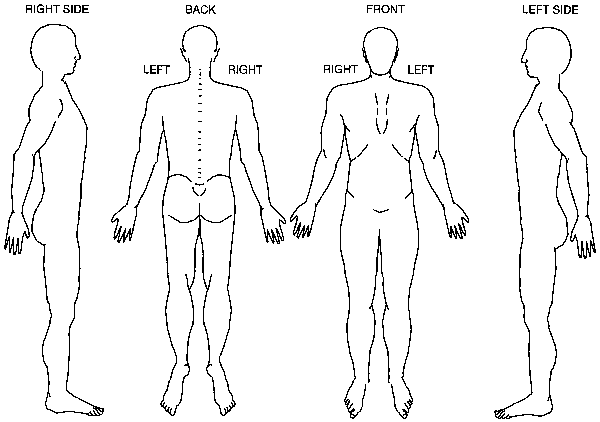              Numbness 000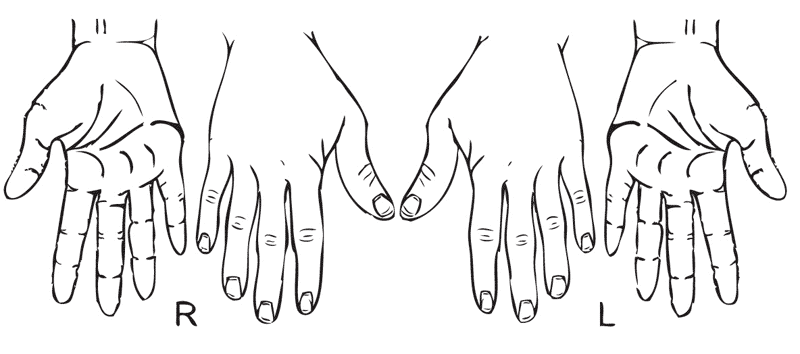 									             Tingling ::::										   Burning XXX										   Stabbing/sharp ////                      Aching ^^^		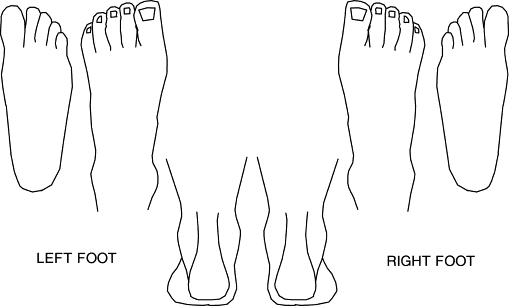 			  Cramping ***Patient Name: «PatientFullName»  			DOB: «PatientDOB»  			Patient #: «PatientNumber»Date of Visit: «ApptDate»Patient Name: «PatientFullName»  			DOB: «PatientDOB»  			Patient #: «PatientNumber»Date of Visit: «ApptDate»Patient Name: «PatientFullName»  			DOB: «PatientDOB»  			Patient #: «PatientNumber»Date of Visit: «ApptDate»YOUR ATTESTATIONI attest that the above information is complete and accurate as it will be utilized as part of my care and treatment plan_________________________________________________________        		«ApptDate»Patient Signature / If minor, Guardian Signature                                               	      DateDear Patient,Florida Joint and Spine Institute has selected MyHealthRecord.com for your patient portal access.  You will be able to access your medical records anytime, anywhere, manage your office appointments, talk privately with your care team and receive the best care possible.At your convenience you can view your health record, exchange secure messages with your healthcare provider, request and manage appointments, request your medical records, request a prescription refill, and pay your bill online. Once you are signed up for your patient portal, send your healthcare providers a confirmation email letting them know that you have successfully registered for the portal.If you have any questions please call us at 863-385-2222 and we will assist you.Once you receive your email invite to our new patient portal:Click on the link to open the portalType in your name, date of birth and zip codeChoose a user name, password and security questionsAccept registration disclaimerClick on My Message, click newChoose your provider.  Select question type…asks a medical question.  Let us know you have signed up and/or ask us any questions you may have.Click sendYou will receive a Welcome email once completed successfully.Thank you,Florida Joint & Spine TeamPlease use the following internet address to educate yourself and look up information pertaining to diagnosis in your chart problem list or assessment. http://orthoinfo.aaos.org/6325 US Hwy 27 North ∙ Suite 201 ∙ Sebring, FL 33870 ∙ Ph 863-385-2222 ∙ Fax 863-382-87651204 Carlton Avenue ∙ Lake Wales, FL 33853 ∙ Ph 863-676-9523 ∙ Fax 863-676-1654400 Avenue K. SE Building 4 ∙ Winter Haven, FL 33880 ∙ Ph 863-299-3210 ∙ Fax 863-299-2968www.floridajointspine.comPatient Name: «PatientFullName»DOB: «PatientDOB»Social Security Number:__________________________                                            Date of Visit: «ApptDate»Physician:   «ApptProviderName»                       Patient Number: «PatientNumber»YOUR INFORMATIONYOUR INFORMATIONPrimary Insurance: «PlanName»Secondary Insurance: «SecPlanName»Member ID: «ClaimMemberID»Member ID:  «SecPlanClaimMemberID»Group #: «GroupNumber»Group#: «SecPlanGroupNumber»Policy Holder: «SubscriberName» Policy Holder DOB: «SubscriberDOB» Policy Holder SSN: _________________________________Policy Holder: «SecPlanSubscriberName»Policy Holder DOB: «SecPlanSubscriberDOB» Policy Holder SSN: _________________________________Primary ResidenceSecondary ResidenceAddress: «PatientAddrLine1»Address:                «PatientAddrLine2»City/State/Zip: «PatientAddrCSZ»City/State/Zip: Primary Phone:  «PatientPhoneNumber»Cell Phone:  «PatientMobilePhone»Work Phone:      «PatientWorkPhone»Preferred Phone Method: (Circle One)  Home                 Cell                 Email                    Text MessageIs this appointment due to motor vehicle accident? YES/ NO   Injured Body Part:                        Date of Injury:Is this appointment due to motor vehicle accident? YES/ NO   Injured Body Part:                        Date of Injury:Is this appointment due to a slip and fall/Liability? YES/ NO   Injured Body Part:                        Date of Injury: Is this appointment due to a slip and fall/Liability? YES/ NO   Injured Body Part:                        Date of Injury: Is this a Worker’s Compensation appointment? YES/ NO          Injured Body Part:                       Date of Injury: Is this a Worker’s Compensation appointment? YES/ NO          Injured Body Part:                       Date of Injury: Is Case closed? YES/ NO  or   N/A          Is an Attorney involved? YES/ NO                 Attorney Name:                                 Is Case closed? YES/ NO  or   N/A          Is an Attorney involved? YES/ NO                 Attorney Name:                                 Preferred Language:                                                                     Occupation:Preferred Language:                                                                     Occupation:Marital Status: «PatientMaritalStatus»    Employment Status: «EmploymentStatus»  Employer:Marital Status: «PatientMaritalStatus»    Employment Status: «EmploymentStatus»  Employer:Ethnicity:          Hispanic  ______	Non-Hispanic ______ Race:                 Asian ______    African American _____  Caucasian ______   American Native/ Alaskan  ______ Other:________________Ethnicity:          Hispanic  ______	Non-Hispanic ______ Race:                 Asian ______    African American _____  Caucasian ______   American Native/ Alaskan  ______ Other:________________Primary Care Physician: Cardiologist (if applicable):Referred Physician:  «RefProviderFirstLastName»Do you have Internet Access? Yes or No           Email Address: «PatientEmail»Do you have Internet Access? Yes or No           Email Address: «PatientEmail»Emergency Contact:                                 Ph#Pharmacy: «PatPharmacyName»  «PatPharmacyPhone»Method:Phone Number w/Area Code:Home PhoneCell PhoneWork PhoneOther (specify):YOUR MEDICATIONSYOUR MEDICATIONSYOUR MEDICATIONSYOUR MEDICATIONSYOUR MEDICATIONSYOUR MEDICATIONSNo Medications  ________    List all the medications you take, both prescription and nonprescription below: No Medications  ________    List all the medications you take, both prescription and nonprescription below: No Medications  ________    List all the medications you take, both prescription and nonprescription below: No Medications  ________    List all the medications you take, both prescription and nonprescription below: No Medications  ________    List all the medications you take, both prescription and nonprescription below: No Medications  ________    List all the medications you take, both prescription and nonprescription below: Medication or Brand NameDoseDoseMedication or Brand NameMedication or Brand NameDosePreferred Pharmacy:«PatPharmacyName»                                      Pharmacy Phone: «PatPharmacyPhone»Preferred Pharmacy:«PatPharmacyName»                                      Pharmacy Phone: «PatPharmacyPhone»Preferred Pharmacy:«PatPharmacyName»                                      Pharmacy Phone: «PatPharmacyPhone»Preferred Pharmacy:«PatPharmacyName»                                      Pharmacy Phone: «PatPharmacyPhone»Preferred Pharmacy:«PatPharmacyName»                                      Pharmacy Phone: «PatPharmacyPhone»Preferred Pharmacy:«PatPharmacyName»                                      Pharmacy Phone: «PatPharmacyPhone»YOUR ALLERGIESYOUR ALLERGIESYOUR ALLERGIESYOUR ALLERGIESYOUR ALLERGIESYOUR ALLERGIESNo Allergies  ________    Indicate all the allergies you have to medications and/or food & describe reaction below:No Allergies  ________    Indicate all the allergies you have to medications and/or food & describe reaction below:No Allergies  ________    Indicate all the allergies you have to medications and/or food & describe reaction below:No Allergies  ________    Indicate all the allergies you have to medications and/or food & describe reaction below:No Allergies  ________    Indicate all the allergies you have to medications and/or food & describe reaction below:No Allergies  ________    Indicate all the allergies you have to medications and/or food & describe reaction below:Common reaction include - Anaphylaxis (Life Threatening), Hives, Itching, Nausea/Vomiting, Trouble breathingCommon reaction include - Anaphylaxis (Life Threatening), Hives, Itching, Nausea/Vomiting, Trouble breathingCommon reaction include - Anaphylaxis (Life Threatening), Hives, Itching, Nausea/Vomiting, Trouble breathingCommon reaction include - Anaphylaxis (Life Threatening), Hives, Itching, Nausea/Vomiting, Trouble breathingCommon reaction include - Anaphylaxis (Life Threatening), Hives, Itching, Nausea/Vomiting, Trouble breathingCommon reaction include - Anaphylaxis (Life Threatening), Hives, Itching, Nausea/Vomiting, Trouble breathingYOUR FAMILY HISTORYYOUR FAMILY HISTORYYOUR FAMILY HISTORYYOUR FAMILY HISTORYYOUR FAMILY HISTORYYOUR FAMILY HISTORYFamily History Unknown _____Family History Unknown _____Family History Unknown _____Family History Unknown _____Family History Unknown _____Family History Unknown _____MotherFatherFatherSisterSisterBrotherAlive & WellAlive & WellAlive & WellAlive & WellAlive & WellAlive & WellCancer-Type______________Cancer-Type______________Cancer-Type______________Cancer-Type______________Cancer-Type______________Cancer-Type______________CVA/StrokeCVA/StrokeCVA/StrokeCVA/StrokeCVA/StrokeCVA/StrokeDiabetesDiabetesDiabetesDiabetesDiabetesDiabetesHypertensionHypertensionHypertensionHypertensionHypertensionHypertensionOther:_____________Other:____________Other:____________Other:________________Other:________________Other:_________________YOUR SOCIAL HISTORYYOUR SOCIAL HISTORYYOUR SOCIAL HISTORYYOUR SOCIAL HISTORYYOUR SOCIAL HISTORYYOUR SOCIAL HISTORYTobacco Use:      Current      Former       NeverTobacco Use:      Current      Former       NeverAlcohol Use:    Yes      No     FormerAlcohol Use:    Yes      No     FormerCaffeine Use:       Yes         NoCaffeine Use:       Yes         NoType:______________________________Type:______________________________Type (Circle):      Beer   Wine    LiquorType (Circle):      Beer   Wine    LiquorType:______________________Type:______________________Packs/Day:Packs/Day:Frequency:_______________________Frequency:_______________________Daily Amount: __________________Daily Amount: __________________Years Used:Years Used:Amount per Sitting:____________________Amount per Sitting:____________________Have you Ever tried to quit?    Yes      NoHave you Ever tried to quit?    Yes      NoLast Drink:Last Drink:PREVIOUS VACCINESPREVIOUS VACCINESPREVIOUS VACCINESPREVIOUS VACCINESPREVIOUS VACCINESPREVIOUS VACCINESInfluenza Vaccine: Yes  No  Date: ___/___/___Influenza Vaccine: Yes  No  Date: ___/___/___Pneumovax Vaccine: Yes  No  Date: ___/___/___Pneumovax Vaccine: Yes  No  Date: ___/___/___Tetnus:  Yes  No    Date: ___/___/___Tetnus:  Yes  No    Date: ___/___/___SUBSTANCE ABUSESUBSTANCE ABUSESUBSTANCE ABUSESUBSTANCE ABUSESUBSTANCE ABUSESUBSTANCE ABUSEAre you PRESENTLY using any of the following drugs or substances? (Please check all that apply)Are you PRESENTLY using any of the following drugs or substances? (Please check all that apply)Are you PRESENTLY using any of the following drugs or substances? (Please check all that apply)Are you PRESENTLY using any of the following drugs or substances? (Please check all that apply)Are you PRESENTLY using any of the following drugs or substances? (Please check all that apply)Are you PRESENTLY using any of the following drugs or substances? (Please check all that apply)   Alcohol ______    Cocaine _____     Heroin _____    IV Drugs _____     Marijuana ______      Other (Specify):_____________________________   Alcohol ______    Cocaine _____     Heroin _____    IV Drugs _____     Marijuana ______      Other (Specify):_____________________________   Alcohol ______    Cocaine _____     Heroin _____    IV Drugs _____     Marijuana ______      Other (Specify):_____________________________   Alcohol ______    Cocaine _____     Heroin _____    IV Drugs _____     Marijuana ______      Other (Specify):_____________________________   Alcohol ______    Cocaine _____     Heroin _____    IV Drugs _____     Marijuana ______      Other (Specify):_____________________________   Alcohol ______    Cocaine _____     Heroin _____    IV Drugs _____     Marijuana ______      Other (Specify):_____________________________YOUR PAST MEDICAL HISTORYYOUR PAST MEDICAL HISTORYYOUR PAST MEDICAL HISTORYYOUR PAST MEDICAL HISTORYYOUR PAST MEDICAL HISTORYDisease Type:Disease Type:HypertensionBlood ThinnersBlood ThinnersHerniaAnemiaKidney DiseaseAngina PectorisAngina PectorisPeripheral Vascular DiseaseBipolar DisorderHeart Disease - I  or IICOPDCOPDAnxiety       Herniated DiscDiabetesGERDGERDDepressionThyroid DisordersOsteoarthritisGOUTGOUTStrokeHigh CholesterolOsteoporosisSleep ApneaSleep ApneaDVT/Blood ClotsSeizure DisordersRheumatoid ArthritisProstates DisordersProstates DisordersUlcersPulmonary EmbolismCancer– Type:________________PneumoniaPneumoniaAIDS/HIVOther:______________Hepatitis – Type:_____________Hearing LossHearing LossScoliosis None:______________YOUR PAST SURGICAL HISTORYYOUR PAST SURGICAL HISTORYYOUR PAST SURGICAL HISTORYYOUR PAST SURGICAL HISTORYYOUR PAST SURGICAL HISTORYNo Surgical HistorySurgery Type:Year of Surgery:Surgery Type:Surgery Type:Year of Surgery:Appendectomy___/___/___ProstateProstate___/___/___Hysterectomy___/___/___PacemakerPacemaker___/___/___Cholecystectomy___/___/___Open Heart/By-PassOpen Heart/By-Pass___/___/___Tonsillectomy___/___/______/___/___Cataracts___/___/___Other:  Other:  ___/___/___PAST ORTHOPEDIC SURGICAL HISTORYPAST ORTHOPEDIC SURGICAL HISTORYPAST ORTHOPEDIC SURGICAL HISTORYPAST ORTHOPEDIC SURGICAL HISTORYPAST ORTHOPEDIC SURGICAL HISTORYHip Replacement  - RT / LT                      N/A ___/___/___Fracture Care–Type________      N/AFracture Care–Type________      N/A___/___/___Knee Replacement – RT / LT                   N/A___/___/___Reverse Shoulder Replacement– RT / LT  N/AReverse Shoulder Replacement– RT / LT  N/A___/___/___Rotator Cuff Repair – RT / LT                  N/A___/___/___Total Shoulder Replacement – RT / LT   N/ATotal Shoulder Replacement – RT / LT   N/A___/___/___MAKOplasty – RT / LT                            N/A              ___/___/___Hip Pinning – RT/ LT          N/AHip Pinning – RT/ LT          N/A___/___/___ORIF – Type____________ N/A___/___/___Carpal Tunnel – RT / LT     N/ACarpal Tunnel – RT / LT     N/A___/___/___Kyphoplasty - Site_________N/A___/___/___Other:____________________Other:_______________________/___/___ Any additional surgical Information: Any additional surgical Information: Any additional surgical Information: Any additional surgical Information: Any additional surgical Information:Back SurgeryDateSurgery Type/ SidePhysicianHave you been in the Emergency Room for treatment of your pain?    Yes        NoHave you been in the Emergency Room for treatment of your pain?    Yes        NoHave you been in the Emergency Room for treatment of your pain?    Yes        NoHave you been in the Emergency Room for treatment of your pain?    Yes        NoHave you been in the Emergency Room for treatment of your pain?    Yes        NoHave you been in the Emergency Room for treatment of your pain?    Yes        NoWorker's Compensation Case?   Yes       NoWorker's Compensation Case?   Yes       NoWorker's Compensation Case?   Yes       NoWorker's Compensation Case?   Yes       NoWorker's Compensation Case?   Yes       NoWorker's Compensation Case?   Yes       NoAuto Accident?      Yes       NoAuto Accident?      Yes       NoAuto Accident?      Yes       NoAuto Accident?      Yes       NoAuto Accident?      Yes       NoAuto Accident?      Yes       NoRepresented by Attorney?    Yes    No       Attorney's Name:                                                                 Phone:Represented by Attorney?    Yes    No       Attorney's Name:                                                                 Phone:Represented by Attorney?    Yes    No       Attorney's Name:                                                                 Phone:Represented by Attorney?    Yes    No       Attorney's Name:                                                                 Phone:Represented by Attorney?    Yes    No       Attorney's Name:                                                                 Phone:Represented by Attorney?    Yes    No       Attorney's Name:                                                                 Phone:Lawsuit Pending?                   Yes    No       Case Manager's Name:                                                       Phone:Lawsuit Pending?                   Yes    No       Case Manager's Name:                                                       Phone:Lawsuit Pending?                   Yes    No       Case Manager's Name:                                                       Phone:Lawsuit Pending?                   Yes    No       Case Manager's Name:                                                       Phone:Lawsuit Pending?                   Yes    No       Case Manager's Name:                                                       Phone:Lawsuit Pending?                   Yes    No       Case Manager's Name:                                                       Phone:COMPLETE THIS BOX ONLY IF YOU WERE INVOLVED WITH AN AUTO ACCIDENTCOMPLETE THIS BOX ONLY IF YOU WERE INVOLVED WITH AN AUTO ACCIDENTCOMPLETE THIS BOX ONLY IF YOU WERE INVOLVED WITH AN AUTO ACCIDENTCOMPLETE THIS BOX ONLY IF YOU WERE INVOLVED WITH AN AUTO ACCIDENTCOMPLETE THIS BOX ONLY IF YOU WERE INVOLVED WITH AN AUTO ACCIDENTCOMPLETE THIS BOX ONLY IF YOU WERE INVOLVED WITH AN AUTO ACCIDENTWere you wearing a seatbelt?    Yes    NoWere you wearing a seatbelt?    Yes    NoWere you the driver?  Yes      NoWere you the driver?  Yes      NoWere you the passenger?   Yes      NoWere you the passenger?   Yes      NoDid you lose consciousness?     Yes    No         If Yes, for how long?Did you lose consciousness?     Yes    No         If Yes, for how long?Did you lose consciousness?     Yes    No         If Yes, for how long?Did you lose consciousness?     Yes    No         If Yes, for how long?Did you lose consciousness?     Yes    No         If Yes, for how long?Did you lose consciousness?     Yes    No         If Yes, for how long?Briefly Describe the accident:Briefly Describe the accident:Briefly Describe the accident:Briefly Describe the accident:Briefly Describe the accident:Briefly Describe the accident:How Much damage was done to your vehicle? $How Much damage was done to your vehicle? $How Much damage was done to your vehicle? $How Much damage was done to your vehicle? $How Much damage was done to your vehicle? $How Much damage was done to your vehicle? $How long after the accident did the pain begin?How long after the accident did the pain begin?How long after the accident did the pain begin?How long after the accident did the pain begin?How long after the accident did the pain begin?How long after the accident did the pain begin?Did you experience pain in the same location previous to this accident?  Yes    NoDid you experience pain in the same location previous to this accident?  Yes    NoDid you experience pain in the same location previous to this accident?  Yes    NoDid you experience pain in the same location previous to this accident?  Yes    NoDid you experience pain in the same location previous to this accident?  Yes    NoDid you experience pain in the same location previous to this accident?  Yes    NoIf Yes, Please explain:If Yes, Please explain:If Yes, Please explain:If Yes, Please explain:If Yes, Please explain:If Yes, Please explain:REVIEW OF SYSTEMSREVIEW OF SYSTEMSREVIEW OF SYSTEMSREVIEW OF SYSTEMSREVIEW OF SYSTEMSREVIEW OF SYSTEMSAll Negative Below ______________                                                   Circle if you have the following:All Negative Below ______________                                                   Circle if you have the following:All Negative Below ______________                                                   Circle if you have the following:All Negative Below ______________                                                   Circle if you have the following:All Negative Below ______________                                                   Circle if you have the following:All Negative Below ______________                                                   Circle if you have the following:GeneralCardiovascularCardiovascularMetabolicMetabolicSkinFeverPalpitations/MurmurPalpitations/MurmurCold IntoleranceCold IntoleranceRash                    Itchy SkinWeaknessLeg Swelling/EdemaLeg Swelling/EdemaHeat IntoleranceHeat IntoleranceSkin InfectionsWeight Gain/Loss (Circle)Syncope/FaintingSyncope/FaintingSkin LesionsEars, Nose & VisionGastrointestinal (GI)Gastrointestinal (GI)NeurologicalNeurologicalBlood DisordersBlurred VisionConstipationConstipationDifficulty WalkingDifficulty WalkingBleedingNosebleedsDiarrheaDiarrheaDizzinessDizzinessBruisingHeadachesNauseaNauseaPoor CoordinationPoor CoordinationVertigo /DizzinessVomitingVomitingMuscle WeaknessMuscle WeaknessRespiratoryUrinaryUrinaryPsychiatricPsychiatricEndocrineDyspnea (Difficulty Breathing)Dysuria (Difficulty Urinating)Dysuria (Difficulty Urinating)AnxietyAnxietyExcessive ThirstRecent Infections Frequent UrinationFrequent UrinationDepressionDepressionExcessive SweatingWheezingHematuria (Bloo d in Urine)Hematuria (Bloo d in Urine)InsomniaInsomnia